СОВЕТ  ДЕПУТАТОВ  ЧЕТВЕРТОГО  СОЗЫВАМУНИЦИПАЛЬНОГО  ОБРАЗОВАНИЯ  РОПШИНСКОЕ  СЕЛЬСКОЕ  ПОСЕЛЕНИЕЛОМОНОСОВСКОГО  МУНИЦИПАЛЬНОГО  РАЙОНАЛЕНИНГРАДСКОЙ  ОБЛАСТИР Е Ш Е Н И Е № 3703 сентября  2020 годаО присвоении наименования элементу планировочной структуры и наименования элементу улично-дорожной сети на территории МО Ропшинское сельское поселение МО Ломоносовского муниципального района Ленинградской областиВ соответствии с Федеральным законом от 06.10.2003 № 131-ФЗ «Об общих принципах организации местного самоуправления в Российской Федерации», постановлением Правительства Российской Федерации от 19 ноября 2014 г. № 1221 «Об утверждении Правил присвоения, изменения и аннулирования адресов», Положением о порядке присвоения наименований элементам улично-дорожной сети, наименований элементам планировочной структуры, изменения, аннулирования таких наименований в муниципальном образовании Ропшинское сельское поселение Ломоносовского муниципального района Ленинградской области, утвержденным решением совета депутатов МО Ропшинское сельское поселение №9 от 26.02.2018 г.,  совет депутатов МО Ропшинское сельское поселение решил:1. Присвоить наименование элементу планировочной структуры на территории муниципального образования Ропшинское сельское поселение: - Российская Федерация, Ленинградская область, Ломоносовский муниципальный район, Ропшинское сельское поселение, территория «Юг».2. Присвоить наименование элементу улично-дорожной сети на территории «Юг»:улица Звездная.3. Настоящее решение с приложением разместить на официальном сайте МО Ропшинское сельское поселение в информационно-телекоммуникационной сети Интернет, на информационных стендах поселения, а также на стенде в местной администрации Ропшинского сельского поселения.4. Настоящее решение вступает в силу с момента подписания.Глава муниципального образования Ропшинское сельское поселение     	                                                  А. Г. Бахлаев  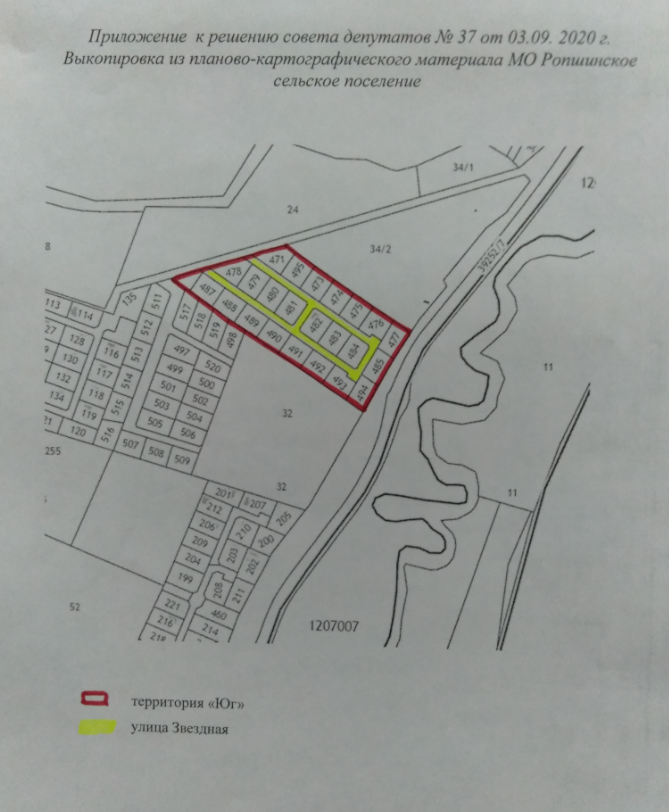 